PANDUAN LOMBA KARYA TULIS ILMIAH MAHASISWA FAKULTAS EKONOMI UNIVERSITAS NEGERI YOGYAKARTA 2017PENDAHULUANLatar BelakangVisi Rencana Pembangunan Jangka Panjang Nasional 2005 - 2025 adalah Indonesia yang Mandiri, Maju, Adil, dan Makmur. RPJM Nasional ini digunakan untuk memberikan arah sekaligus menjadi acuan bagi seluruh komponen bangsa baik pemerintah, masyarakat, dan dunia usaha di dalam mewujudkan cita - cita dan tujuan nasional sesuai dengan visi misi dan arah pembangunan yang disepakati bersama oleh pemangku kepentingan. Harapannya seluruh upaya yang dilakukan oleh pelaku pembangunan bersifat sinergis, koordinatif, dan saling melengkapi satu sama lainnya di dalam satu pola sikap dan pola tindak. RPJM Nasional fase pertama ditujukan untuk lebih memantapkan penataan kembali Indonesia di segala bidang dengan menekankan upaya peningkatan kualitas sumber daya manusia termasuk pengembangan kemampuan ilmu dan teknologi serta penguatan daya saing perekonomian. RPJM Nasional fase kedua lebih memantapkan pembangunan secara menyeluruh di berbagai bidang dengan menekankan pencapaian daya saing kompetitif perekonomian berlandaskan keunggulan sumber daya alam dan sumber daya manusia berkualitas serta kemampuan ilmu dan teknologi yang terus meningkat. Prioritas nasional dalam RPJP Nasional ini meliputi: reformasi birokrasi dan tata kelola, pendidikan, kesehatan, penanggulangan kemiskinan, ketahanan pangan, infrastruktur, iklim investasi dan usaha, energi, lingkungan hidup dan bencana, daerah tertinggal terdepan terluar dan pascakonflik, serta kebudayaan, kreativitas, dan inovasi teknologi. Pembangunan sebagai usaha untuk mengisi kemerdekaan haruslah merupakan upaya membangun kemandirian. Bangsa mandiri adalah bangsa yang mampu mewujudkan kehidupan sejajar dan sederajat dengan bangsa lain yang telah maju dengan mengandalkan kemampuan dan kekuatannya sendiri. Karenanya, mutlak diperlukan upaya membangun kemajuan ekonomi.Kemampuan untuk berdaya saing menjadi kunci untuk mencapai kemajuan sekaligus kemandirian. Usaha Mikro, Kecil, dan Menengah (UMKM) menjadi tonggak perekonomian Indonesia harus diperkuat peranannya dalam mengghadapi persaingan global. UMKM diarahkan untuk menjadi sociopreneurship di mana usaha yang dijalankan memperhatikan aspek sosial di lingkungannya. Pertanian menjadi jantung perekonomian Indonesia sebagai negara agraris. Pemanfaatan sumber daya lokal dalam mengembangkan agroekonomi harus memperhatikan prinsip berkelanjutan agar dapat dinikmati generasi selanjutnya. Pendidikan menjadi urgensi demi terjaganya intelektualitas dan kepribadian bangsa. Mahasiswa memiliki peranan dalam membangun generasi ekonomi berkarakter. Harapannya Indonesia tumbuh dengan ekonomi yang mantap disertai karakter kuat sehingga menjadi pemain utama dalam percaturan dunia.Peran mahasiswa terutama mahasiswa FE UNY sebagai ekonom muda dalam mewujudkan Sustainable Development Goals (SDGs) sangat dibutuhkan mengingat bahwa mahasiswa sebagai agent of change. Salah satu bentuk kepedulian mahasiswa adalah dengan menuangkan ide dan gagasannya ke dalam karya tulis. Lebih lanjut lagi harapannya adalah dapat diimplementasikannya ide atau gagasan mahasiswa untuk mewujudkan Fakultas Ekonomi yang berdaya saing global.Landasan KegiatanLandasan kegiatan ini yaitu:PancasilaUndang Undang Dasar 1945Tri Dharma Perguruan TinggiTujuan KegiatanTujuan kegiatan ini yaitu sebagai berikut:Memicu peserta agar dapat berfikir kreatif dan inovatifMenggali potensi dan menumbuhkan motivasi peran ekonom muda dalam mewujudkan Sustainable Development Goals (SDGs)Mendorong pertumbuhan ekonomi dan meningkatkan kualitas pendidikan Indonesia melalui gagasan-gagasan terbarukan dalam mewujudkan Sustainable Development Goals (SDGs)TEMA“Optimalisasi Peran Ekonom Muda dalam Mewujudkan Sustainable Development Goals (SDGs) 2030”SUB TEMAEkonomiPendidikanSosial BudayaPERSYARATANMahasiswa S1 maksimal sedang menempuh semester 6 dan mahasiswa D3 maksimal sedang menempuh semester 4.Satu tim terdiri dari 2 mahasiswa atau maksimal beranggotakan 3 mahasiswa.Satu mahasiswa maksimal mengirimkan 2 karya dengan maksimal satu karya sebagai ketua. KETENTUAN LKTIM FE UNYPendaftaran LKTIM FE UNY tidak dipungut biaya/ GRATIS.Pengumpulan karya dapat dilakukan mulai tanggal 6 Mei 2017 sampai 16 Mei 2017 pukul 14.00 WIB.Karya dikirim dalam bentuk hardfile sebanyak 3 rangkap ke bagian kemahasiswaan FE UNY.Karya tulis tersebut murni belum pernah dipublikasikan ataupun menjadi juara dalam perlombaan sejenis pada event lain.Semua peserta yang telah mengirimkan karya akan mendapatkan e-sertifikat dan finalis mendapatkan sertifikat.Karya dikirim bersama lampiran lembar pengesahan, dan lembar pernyataan (dapat dilihat pada lampiran panduan).Karya yang telah dikumpulkan akan diseleksi kembali oleh juri dan dipilih menjadi 10 tim terbaik (finalis) yang akan masuk ke tahap presentasi.Daftar peserta yang lolos seleksi karya (finalis) akan diumumkan melalui SMS dan dipublikasikan pada 16 Mei 2017.JADWAL KEGIATAN Pendaftaran dan pengumpulan karya		: 6 Mei 2017 –  16 Mei 2017 Seleksi karya					: 16 Mei 2017 Pengumuman 10 finalis			: 16 Mei 2017 Presentasi (final)				: 17 Mei 2017HADIAH DAN PENGHARGAANJuara 1		: Rp 800.000,00 + Trophy + SertifikatJuara 2		: Rp 600.000,00 + Trophy + Sertifikat Juara 3		: Rp 400.000,00 + Trophy + SertifikatATURAN PENULISAN KARYA TULISKarya ditulis mengikuti sistematika penulisan sesuai pedoman dalam LKTIM FE UNY 2017. Adapun aturan penulisan karya tulis sebagai berikut :Karya diketik pada kertas yang berukuran A4 dengan margin kertas kiri: 4, atas: 3, bawah: 3, dan kanan: 3. Karya diketik menggunakan huruf Times New Roman dengan ukuran font 12 dan jarak baris 1,5 spasi.Karya ditulis menggunakan Bahasa Indonesia yang baku sesuai EYD.Karya mengacu pada struktur:Bagian Awal: Halaman judul/cover,  kata pengantar, daftar isi daftar gambar (jika ada), daftar tabel (jika ada), abstrak. BAB I. PENDAHULUAN, yang terdiri dari: Latar belakang, rumusan masalah, tujuan penulisan/penelitian, manfaat penulisan/penelitian.BAB II. KAJIAN PUSTAKA,BAB III. METODE PENULISAN/PENELITIANBAB IV. PEMBAHASANBAB V. PENUTUP, yang terdiri dari: Simpulan dan saran.DAFTAR PUSTAKALAMPIRAN-LAMPIRAN, yang terdiri dari: surat pernyataan, daftar riwayat hidup tim penulis serta dosen pembimbing.Bagian kelengkapan administratif yang meliputi halaman judul, halaman pengesahan, diberi nomor halaman menggunakan angka romawi kecil dan diletakkan disebelah kanan bawah (i,ii,dan seterusnya). Bagian utama (naskah) diberi nomor halaman menggunakan angka arab (1,2,3, dst) yang dimulai dengan nomor halaman 1 (satu) dan diletakkan disebelah kanan atas.Tabel dan gambar diberi judul dengan penomoran sesuai dengan urutan kemunculannya dalam naskah. Judul tabel ditulis di atas tabel sedangkan judul gambar ditulis di bawah gambar dengan nomor tabel dan gambar menggunakan angka arab.Penyebutan sumber pustaka dalam naskah serta penulisan daftar pustaka hendaknya mengikuti aturan penulisan yang berlaku yaitu harvard style.Jumlah halaman maksimum yang diperkenankan untuk setiap karya adalah 20 (dua puluh) halaman (terhitung dari latar belakang masalah sampai daftar pustaka, tidak termasuk Halaman Judul, Halaman Pengesahan, Daftar Isi dan Daftar Gambar, Lampiran, CV pengusul dan CV pembimbing,). KRITERIA PENILAIAN KARYA TULISFORMAT PENULISAN KARYA TULIS ILMIAH MAHASISIWACover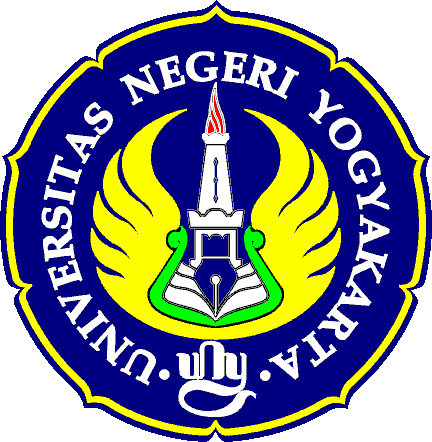 LOMBA KARYA TULIS ILMIAH MAHASISWA(JUDUL KARYA)Diusulkan oleh:(Nama ketua kelompok, NIM)(Nama anggota kelompok, NIM)FAKULTAS EKONOMIUNIVERSITAS NEGERI YOGYAKARTA2017Format Halaman PengesahanLEMBAR PENGESAHAN LKTIM FE UNY 2017Judul Karya Tulis		:Sub Tema			:Ketua Pelaksana	Nama Lengkap		:NIM			:Program Studi		:Alamat Rumah/ No telp	:Anggota kelompok		:	orangDosen pembimbingNama lengkap dan gelar	:NIP				:Alamat rumah/No HP	:Kota, Tanggal-Bulan-TahunMengetahui,Pembimbing,								Ketua Kelompok(		)							(		)NIP.									NIM.Menyetujui,Wakil Dekan III FE UNY,Isroah, M.Si.NIP.Format Surat PernyataanSURAT PERNYATAANYang bertanda tangan di bawah ini : Nama Ketua Tim 	: NIM			: Alamat 		: Dengan ini menyatakan bahwa: 1. Karya tulis dengan judul ………………………………………………………, yang diikutsertakan dalam Lomba Karya Tulis Ilmiah Mahasiswa (LKTIM) Fakultas Ekonomi UNY 2017 adalah benar merupakan karya tulis kami dan belum pernah menjadi finalis ataupun menjadi juara dalam perlombaan sejenis pada event lain. 2. Mengikuti Lomba Karya Tulis Ilmiah Mahasiswa (LKTIM) Fakultas Ekonomi UNY 2017 yang diadakan oleh Fakultas Ekonomi UNY. Demikian pernyataan ini dibuat dengan sebenar-benarnya. Jika kemudian menyalahi aturan, karya tulis kami berhak didiskualifikasi dari perlombaan tersebut dan menerima segala keputusan yang dibuat oleh juri.Kota, Tanggal dan Bulan, serta TahunDiketahui, Dosen Pembimbing						 Yang Membuat Pernyataan (________________)						 (_____________________) NIP. 								NIM.NoKriteria PenilaianBobotNilaiNilaiNilaiNilaiTotal Nilai Akhir ( Bobot x nilai)NoKriteria PenilaianBobot1234Total Nilai Akhir ( Bobot x nilai)1Sistematika Penulisan a. Tata tulis : ukuran kertas, tipografi, kerapihan ketik, tata letak dan jumlah halaman b. Penggunaan bahasa yang baik dan benar c. Kesesuaian dengan format penulisan152Inovasi dan Gagasan a. Kreativitas gagasan b. Originalitas ide yang ditawarkan303Kesesuaian Tema a. Kesesuaian judul dan latar belakang dengan tema254Penerapan a. Aplikatif b.Kelayakan implementasi30Total100